Year 2 Learning Letter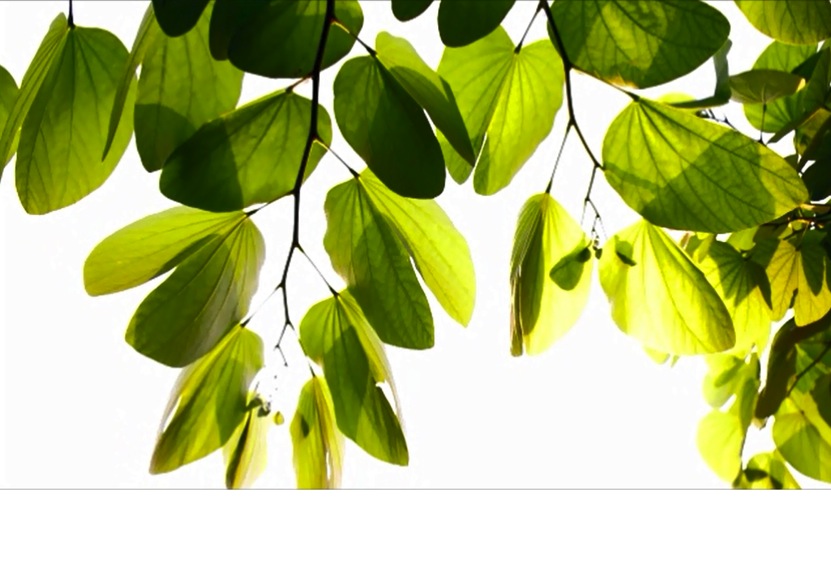 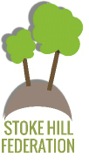 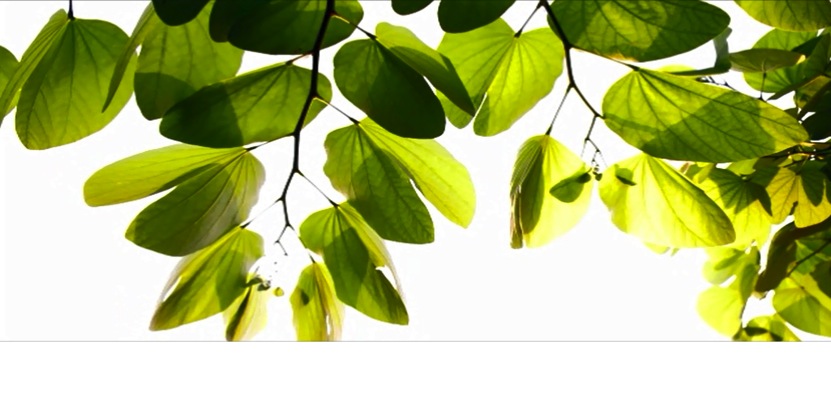 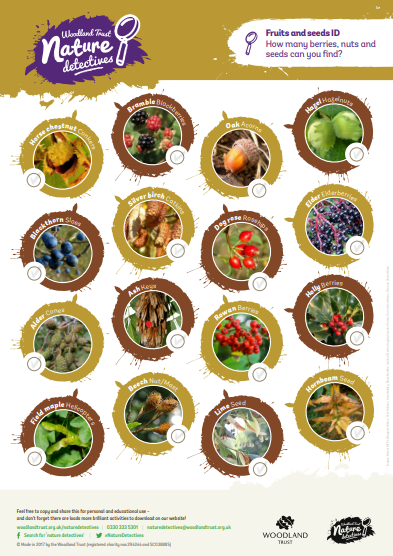 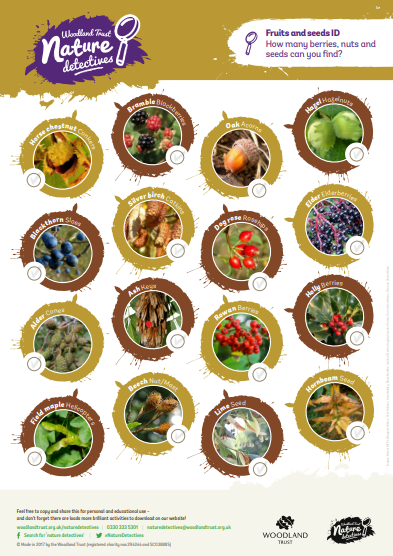 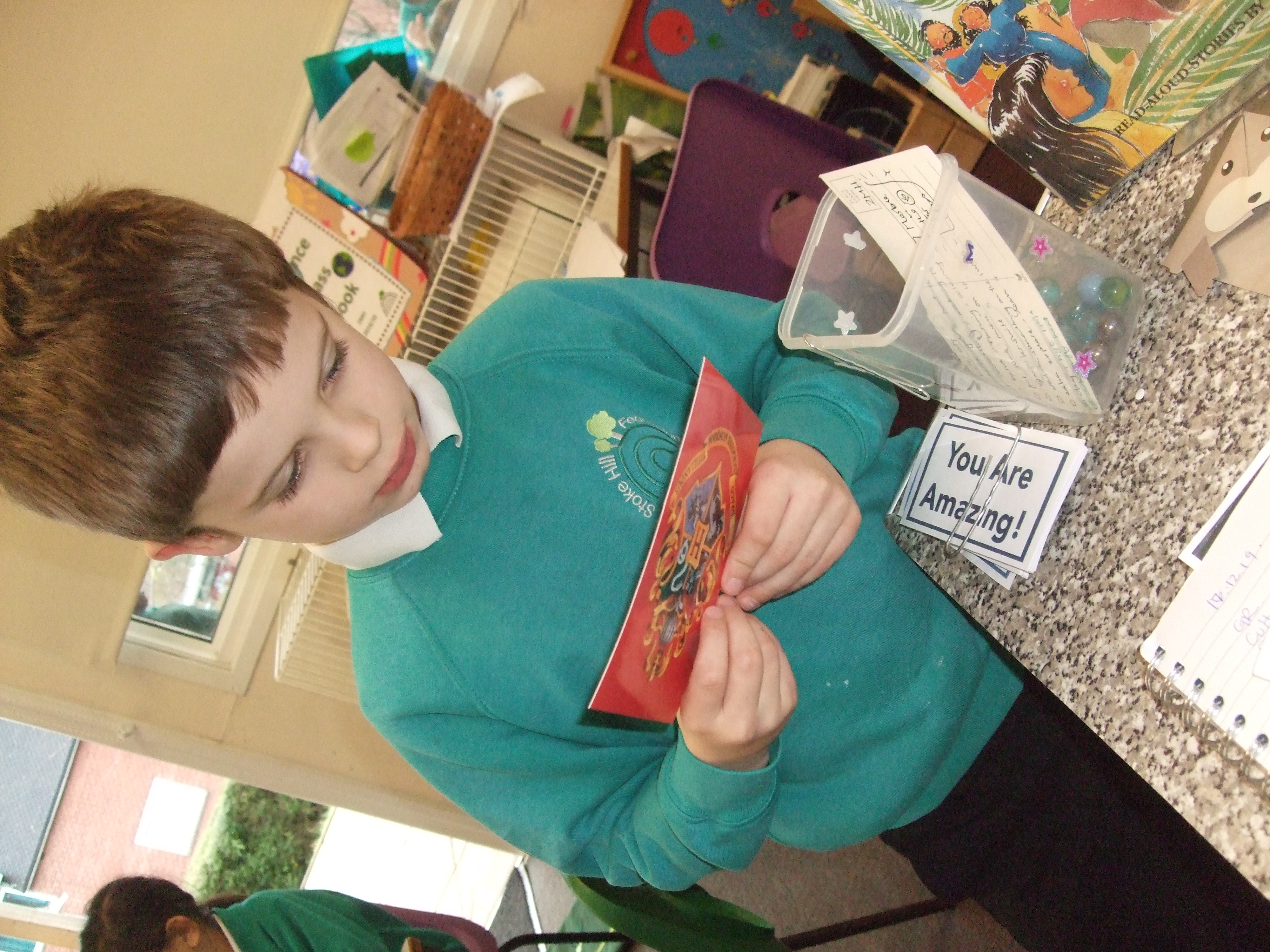 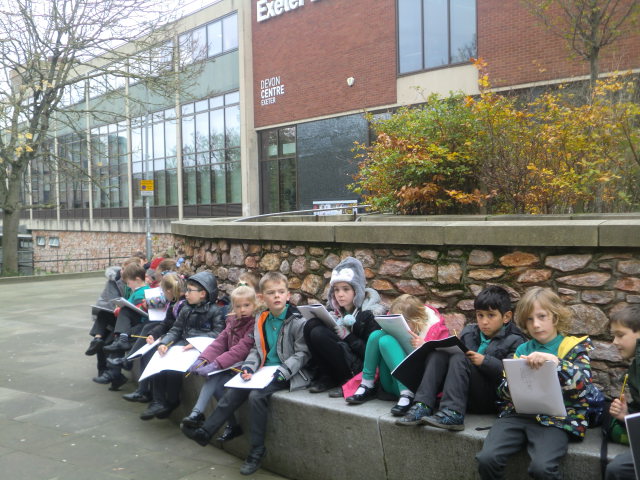 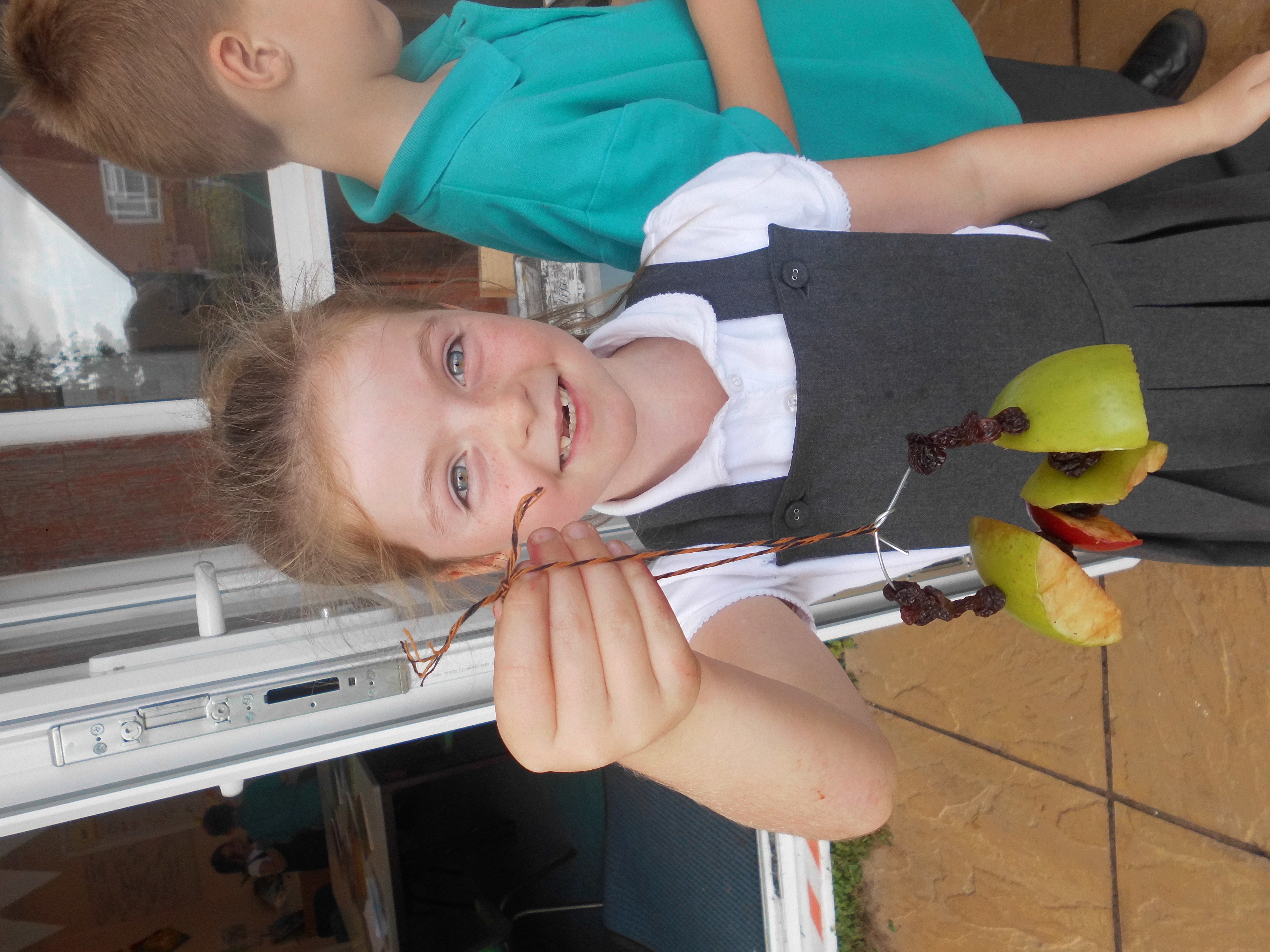 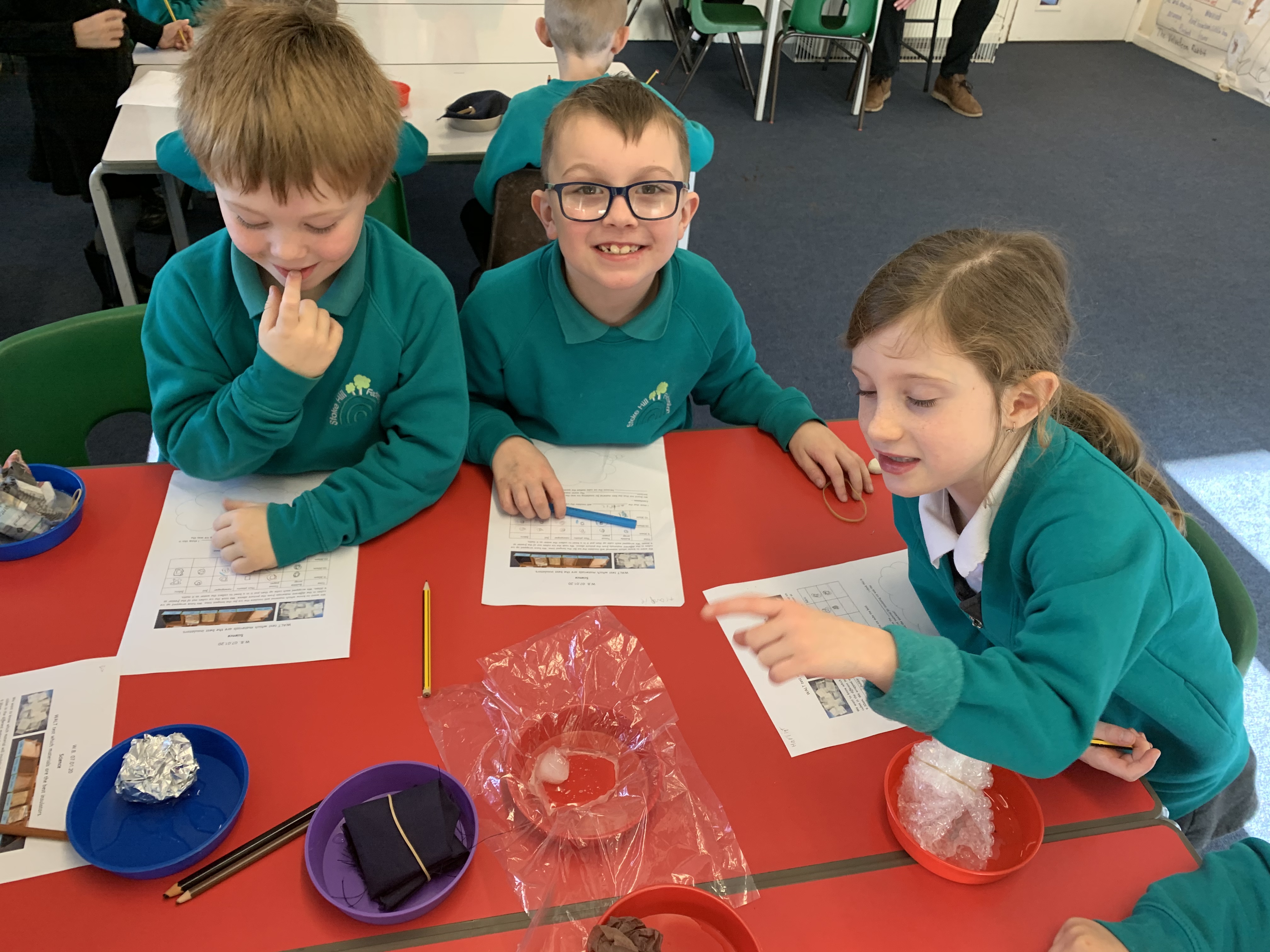 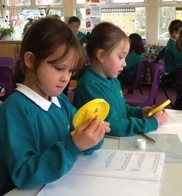 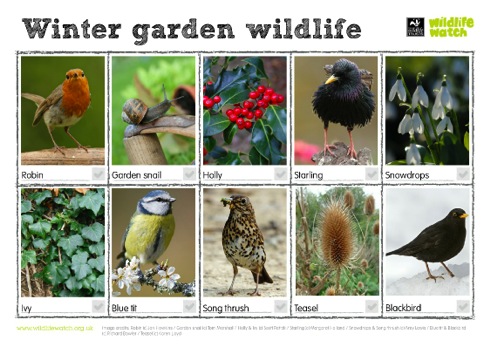 